This pre-qualification form must be completed no later than 5 pm (eastern), 23 October 2020, or incur a scoring penalty commensurate with the completeness of this submission.Submissions will be in one bound PDF format document including this cover sheet and all of the resumes.Qualification Scoring:  For each resume not submitted, the team competition score will be deducted by one (1) point (up to a total of the number of team members registered by the faculty/coach).  For failure to submit this form, the team competition score will be deducted by one (1) point.  Failure to turn in this form and/or resumes by the above time/date will result in a one (1) point reduction in the competition score.  Failure to turn in this form and any resumes will result in the team competition score will be deducted by a total of up to eight (8) points (total team size registered by faculty, plus failure to fill out this form, plus lateness).Provide the name of your firm (team) and a firm logo in the spaces below:Provide the firm Logo/Image:Provide a firm (team) identification chart, indicating the name of each team member (Last, First, MI), the position of each person in your firm, and including member individual photos for each member of the firm (please indicate the leader of your firm, by placing them in the top left most position; Note: photos and position titles are optional):Attached herewith, is a resume (actual, real-world) for each of the above named firm (team) members (see above regarding scoring).I certify that this represents the qualification statement for the above named firm.College/University:Competition Category:Coach:Name of Firm (Team Name):Name:Name:Position:Position:Photo:Photo:Name:Name:Position:Position:Photo:Photo:Name:Name:Position:Position:Photo:Photo:Firm (Team) Leader NameSignature	Date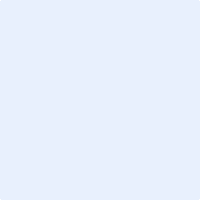 